 Projet etwinning ‘’De la Terre a la lune :Journaux de bord 2020    -     1er collège   Ilioupolis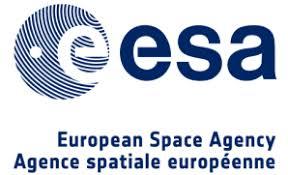 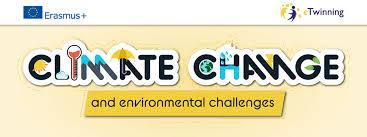                             MISSION LUNAIRE 2020 6 ‘’ Eau propre’’FICHE DE CANDIDATURE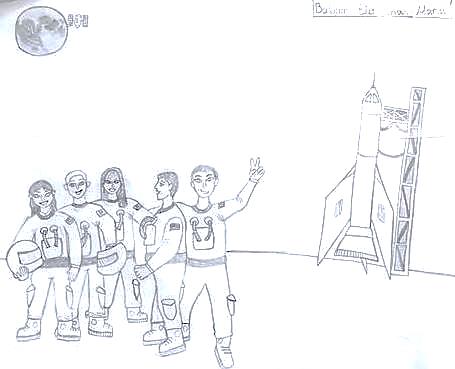   PRÉNOM et NOM DU CANDIDAT:  Electra Arganti                                                                  LIEU ET DATE DE NAISSANCE: 22/5/1998ADRESSE : 12,rue de Plouton La Can éeNATIONALITÉ:  FrancogrecqueTELEPHONE : o031 233356ADRESSE MAIL :  electaga9@gmail.com Nos héros :  Lunaire Hyppocratis, Arganti Electra , Doinieu Nicole  ,Spacif Pericles, Dimogiannis Marseline. Nicolaos DuboeufΑν θέλετε μπορείτε να δώσετε άλλα ονόματα στους αστροναύτες ( εκτός από τον πρώτο γιατί έχει γραφτεί η ταυτότητά του ήδη)Complétez les fiches de nos astronautes.Ο καθένας έχει μια αποστολή στο φεγγάρι.Οι αποστολές σχετίζονται με τους εξής στόχους βιώσιμης ανάπτυξης στον πλανήτη:objectif 6: eau objectif 7= energie Objectif 11=villesObjectif 12=consummation  Objectif 13=changement climatiqueObjectif 14=vie aquatiqueObjectif 15-vie terrestreΔιαλέξτε έναν από τους 7 στόχους.Κάντε ένα powerpoint γι αυτό το στόχο( όποιοι έχουν κάνει για έναν από αυτούς τους 7 στόχους να μην κάνει άλλο, αλλά να επικεντρωθεί στα στοιχεία του αστροναύτη και στο ταξίδι τους),   στη συνέχεια διαλέξτε έναν από τους αστροναύτες μας, συμπληρώστε την  παραπάνω fiche d’identité και γράψτε έναν λόγο για τον οποίο θα πάει στο φεγγάρι που σχετίζεται με τον στόχο επιλογής σας ( ο λόγος θα γραφτεί πάνω στην κάρτα των στοιχείων του αστροναύτη.Αφού συμπληρώσουμε για τον καθένα την fiche d’identité θα γράψουμε ημερολόγιο του ταξιδιού τους από τη Γη στη Σελήνη ( π.χ 12 Απριλιου 2020.Ξεκινήσαμε στις 6.30 από….με προορισμό τη σεληνάκατο ( διαστημικό πύραυλο ) που βρισκόταν στο ακρωτήρι…..κλπΓια βοήθεια περιηγηθείτε στο σύνδεσμο¨ https://www.un.org/sustainabledevelopment/fr/objectifs-de-developpement-durable/Présentez- vousJe m’appelle Electra ARGANTI .Je suis Formation / Diplôme(s)Génie Mécanique a la faculté  de  Sciences et Technique de l’Université  de GenèveMaster 2 en Gestion de l’espaceQuelles sont vos compétences personnelles? PolivalantProfessionnelRéactiforganiséeQuelles sont vos compétences professionnelles?Conception assisté par ordinateur,Theoriew des  Mecanismes,Informatique au haute niveau de programmation.Décrivez votre expérience en lien avec le poste proposé.Stage  de 6 mois A NasaRaisons du voyage. Quelles sont vos motivations? Pourquoi aimeriez-vous participer à notre mission lunaire?Très intéressé par les activités de votre société  je me permets de soumettre ma présente candidature pour un éventuel poste au sein de votre équipe.  Moyen de transport et équipement souhaités. Justifiez.MotoJ’adore la liberté et la caresse du vent en conduissant.Vous disposez d’un bagage de 10 Kg. Qu’est-ce que vous emporteriez avec vous? Pourquoi?Mon carné,mon mentaillon ( cadeau de ma grand-mere pour avoir de la chance),des utils d’observations de la lune.Quelles solutions contre le changement climatique pensez-vous trouver grâce à cette mission?Je voudrais dire aux gens de la terre l’importance d’avoir l’eau propre.L’eau est la source de la vie.Il ne faut pas le salir, car on tue la vie.Les poissons ne pourraient pas survivre, les hommes aussi.Il ne faut pas jeter les déchets.sur l’eau.